           Україна                                   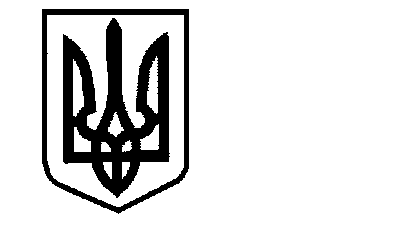 ХМІЛЬНИЦЬКА МІСЬКА РАДА	ВІННИЦЬКОЇ ОБЛАСТІ	Р І Ш Е Н Н Я №1538від 20 січня 2023 року                                                                 37 сесії міської ради 8 скликання Про внесення змін та доповненьдо Програми розвитку освіти Хмільницькоїміської  територіальної громади на 2022-2026 роки, затвердженої рішенням 15 сесії  Хмільницької міської ради 8 скликання  від 21.07.2021року №624 (зі змінами)      З метою створення належних умов для учасників освітнього процесу, належного функціонування  Управління освіти, молоді та спорту Хмільницької міської ради, враховуючи лист  Управління освіти, молоді та спорту  Хмільницької міської ради від  09.01.2023р. № 17, керуючись  ст. ст. 26, 59 Закону України  «Про місцеве самоврядування в Україні», Хмільницька міська рада В И Р І Ш И Л А:1. Внести наступні зміни та доповнення до Програми  розвитку   освіти Хмільницької міської територіальної громади на 2022-2026 роки, затвердженої рішенням  15 сесії Хмільницької міської ради 8 скликання від 21.07.2021 року  №624(зі змінами), а саме:Пункти 8, 9 розділу 1 «Загальна характеристика Програми розвитку освіти Хмільницької міської територіальної громади на 2022-2026 роки»  викласти в новій редакції:У розділі ІV«Обґрунтування шляхів і засобів розв’язання проблеми, строки та джерела фінансування» таблицю Ресурсне забезпечення Програми викласти в новій редакції: Підпункти 5.25, 5.47 пункту 5 розділу VI  «Напрями діяльності та заходи Програми розвитку освіти Хмільницької міської територіальної громади  на 2022-2026 роки» викласти у новій редакції: Пункт 5 розділу VI  «Напрями діяльності та заходи Програми розвитку освіти Хмільницької міської територіальної громади  на 2022-2026 роки»  доповнити підпунктами 5.48, 5.49, 5.50, 5.51, 5.52, 5.53, 5.54:Пункти 7 таблиці  «Результативні показники Програми» Розділу V. «Перелік завдань та заходів Програми та результативні показники» показники продукту, ефективності, якості  викласти у новій редакції:Пункти 8, 9 розділу 1 «Загальна характеристика Програми розвитку освіти Хмільницької міської територіальної громади на 2022-2026 роки», у розділі ІV «Обґрунтування шляхів і засобів розв’язання проблеми, строки та джерела фінансування»  таблицю Ресурсне забезпечення Програми,   пункти 7 таблиці «Результативні показники Програми» Розділу V. «Перелік завдань та заходів Програми та результативні показники»,   підпункти 5.25, 5.47 пункту 5 розділу VI  «Напрями діяльності та заходи Програми розвитку освіти Хмільницької міської територіальної громади  на 2022-2026 роки» у попередній редакції визнати такими, що втратили чинність.Організаційному відділу міської ради внести відповідні зміни  та доповнення та втрату чинності пунктів Програми до оригіналів  документів відповідно до п.1 цього рішення.Контроль за виконанням цього рішення покласти на постійні комісії міської ради з питань планування соціально-економічного розвитку, бюджету, фінансів, підприємництва, торгівлі та послуг, інвестиційної та регуляторної політики (Кондратовець Ю.Г.) та питань охорони здоров’я, освіти, культури, молодіжної політики та спорту (Шумигора Ю.В.).    Міський голова                                                                Микола ЮРЧИШИН8.Обсяги фінансування Програми всього :159340,73 тис. грн.9З них фінансування за рахунок коштів :-місцевого бюджетуХмільницької міської територіальної громади:137340,73 тис. грн.9-інших джерел, не заборонених законодавством22000,0 тис. грн.Джерела фінансуванняОбсяг фінансуваннявсього(тис. грн.)В тому числі за рокамиВ тому числі за рокамиВ тому числі за рокамиВ тому числі за рокамиВ тому числі за рокамиДжерела фінансуванняОбсяг фінансуваннявсього(тис. грн.)20222023202420252026Бюджет Хмільницької міської територіальної громади137340,7333640,026941,7325671,025523,025565,0Інші джерела, не заборонені законодавством22000,04400,04400,04400,0  4400,04400,0Обсяги фінансування Програми  всього:    159340,7338040,031341,7330071,029923,029965,0 №Назва напряму діяльності (пріоритетні завдання)Перелік заходівПрограмиТермінвиконаннязаходуВиконавціДжере-ла фінансуванняОрієнтовні обсяги фінансування (тис. грн.)Орієнтовні обсяги фінансування (тис. грн.)Орієнтовні обсяги фінансування (тис. грн.)Орієнтовні обсяги фінансування (тис. грн.)Орієнтовні обсяги фінансування (тис. грн.)Орієнтовні обсяги фінансування (тис. грн.)Очікува-ний результат №Назва напряму діяльності (пріоритетні завдання)Перелік заходівПрограмиТермінвиконаннязаходуВиконавціДжере-ла фінансуванняВсього:У тому числі за роками:У тому числі за роками:У тому числі за роками:У тому числі за роками:У тому числі за роками:Очікува-ний результат №Назва напряму діяльності (пріоритетні завдання)Перелік заходівПрограмиТермінвиконаннязаходуВиконавціДжере-ла фінансуванняВсього:20222023202420252026Очікува-ний результат №Назва напряму діяльності (пріоритетні завдання)ТермінвиконаннязаходуВиконавціДжере-ла фінансуванняВсього:20222023202420252026Очікува-ний результат5Матеріально-технічне забезпечення5.25. Капітальний ремонт системи опалення Ліцею №3 м. Хмільника Вінницької області за адресою: Україна, Вінницька область,              м. Хмільник,вул. Некрасова,2, з виготовленням ПКД  та проведенням її експертизи2023рУправління освіти, молоді та спорту Хмільницької міської ради,Ліцей №3 м. Хмільника Вінницької областіБюджет Хмільницької міської  територіальної громади100,0100,0Створення  належних умов для учасників освітнього процесу5.47. Виготовлення ПКД  та проведення її експертизи на капітальний ремонт об’єкту цивільного захисту приміщень будівлі Ліцею №4 м. Хмільника Вінницької області за адресою: Україна, Вінницька область,              м. Хмільник,вул. 1Травня,392022-2023рр.Управління освіти, молоді та спорту Хмільницької міської ради,Ліцей №4 м. Хмільника Вінницької областіБюджет Хмільницької міської  територіальної громади90,050,040,0Створення  безпечних умов для учасників освітнього процесу№Назва напряму діяльності (пріоритетні завдання)Перелік заходівПрограмиТермінвиконаннязаходуВиконавціДжере-ла фінансуванняОрієнтовні обсяги фінансування (тис. грн.)Орієнтовні обсяги фінансування (тис. грн.)Орієнтовні обсяги фінансування (тис. грн.)Орієнтовні обсяги фінансування (тис. грн.)Орієнтовні обсяги фінансування (тис. грн.)Орієнтовні обсяги фінансування (тис. грн.)Очікува-ний результат№Назва напряму діяльності (пріоритетні завдання)Перелік заходівПрограмиТермінвиконаннязаходуВиконавціДжере-ла фінансуванняВсього:У тому числі за роками:У тому числі за роками:У тому числі за роками:У тому числі за роками:У тому числі за роками:Очікува-ний результат№Назва напряму діяльності (пріоритетні завдання)Перелік заходівПрограмиТермінвиконаннязаходуВиконавціДжере-ла фінансуванняВсього:20222023202420252026Очікува-ний результат№Назва напряму діяльності (пріоритетні завдання)ТермінвиконаннязаходуВиконавціДжере-ла фінансуванняВсього:20222023202420252026Очікува-ний результат5Матеріально-технічне забезпечення5.48. Капітальний ремонт об’єкту цивільного захисту приміщень будівлі Ліцею №1 м. Хмільника Вінницької області за адресою: Україна, Вінницька область,              м. Хмільник,вул. Небесної Сотні,12  з виготовленням ПКД  та проведенням її експертизи2023рУправління освіти, молоді та спорту Хмільницької міської ради,Ліцей №1 м. Хмільника Вінницької областіБюджет Хмільницької міської  територіальної громади100,0100,0Створення  безпечних умов для учасників освітнього процесу5.49. Капітальний ремонт об’єкту цивільного захисту приміщень будівлі Ліцею №2 м. Хмільника Вінницької області за адресою: Україна, Вінницька область,              м. Хмільник,вул. Столярчука,29 з виготовленням ПКД  та проведенням її експертизи2023рУправління освіти, молоді та спорту Хмільницької міської ради,Ліцей №2 м. Хмільника Вінницької областіБюджет Хмільницької міської  територіальної громади100,0100,0Створення  безпечних умов для учасників освітнього процесу5.50. Капітальний ремонт об’єкту цивільного захисту приміщень будівлі Ліцею №3 м. Хмільника Вінницької області за адресою: Україна, Вінницька область,              м. Хмільник,вул. Некрасова,2 з виготовленням ПКД  та проведенням її експертизи2023рУправління освіти, молоді та спорту Хмільницької міської ради,Ліцей №3 м. Хмільника Вінницької областіБюджет Хмільницької міської  територіальної громади100,0100,0Створення  безпечних умов для учасників освітнього процесу5.51. Капітальний ремонт об’єкту цивільного захисту приміщень будівлі ЗДО №1 «Пролісок» м. Хмільника за адресою: Україна, Вінницька область,              м. Хмільник,вул. Декабристів,13 з виготовленням ПКД  та проведенням її експертизи2023рУправління освіти, молоді та спорту Хмільницької міської ради,ЗДО №1 «Пролісок» м. Хмільника Бюджет Хмільницької міської  територіальної громади100,0100,0Створення  безпечних умов для учасників освітнього процесу5.52. Капітальний ремонт об’єкту цивільного захисту приміщень будівлі ЗДО №3 «Сонечко» м. Хмільника за адресою: Україна, Вінницька область,              м. Хмільник,вул. Пушкіна,87 з виготовленням ПКД  та проведенням її експертизи2023рУправління освіти, молоді та спорту Хмільницької міської ради,ЗДО №3 «Сонечко» м. Хмільника Бюджет Хмільницької міської  територіальної громади100,0100,0Створення  безпечних умов для учасників освітнього процесу5.53. Капітальний ремонт об’єкту цивільного захисту приміщень будівлі ЗДО №7 «Ромашка» м. Хмільника за адресою: Україна, Вінницька область,              м. Хмільник,вул. Пушкіна,79 з виготовленням ПКД  та проведенням її експертизи2023рУправління освіти, молоді та спорту Хмільницької міської ради,ЗДО №7 «Ромашка» м. ХмільникаБюджет Хмільницької міської  територіальної громади100,0100,0Створення  безпечних умов для учасників освітнього процесу5.54. Проведення оплати за спожиту електроенергію у грудні 2022 р.2023рУправління освіти, молоді та спорту Хмільницької міської радиБюджет Хмільницької міської  територіальної громади304,730304,730Створення  належних умов для учасників освітнього процесу№ з/п№ з/пНазва показникаОдиниця виміруВихідні дані на початок дії Програми20222023202420252026Всього на період дії Програми1123467891011Показники продуктуПоказники продуктуПоказники продуктуПоказники продуктуПоказники продуктуПоказники продуктуПоказники продуктуПоказники продуктуПоказники продуктуПоказники продуктуПоказники продуктуПоказники продукту77Виготовлення  ПКДкількість17221131239Показники   ефективностіПоказники   ефективностіПоказники   ефективностіПоказники   ефективностіПоказники   ефективностіПоказники   ефективностіПоказники   ефективностіПоказники   ефективностіПоказники   ефективностіПоказники   ефективностіПоказники   ефективностіПоказники   ефективності7Середня вартість ПКДСередня вартість ПКДгрн-6545511136493333600005000074829Показники  якостіПоказники  якостіПоказники  якостіПоказники  якостіПоказники  якостіПоказники  якостіПоказники  якостіПоказники  якостіПоказники  якостіПоказники  якостіПоказники  якостіПоказники  якості77Збільшення кількості виготовлених ПКДкількість-221131239